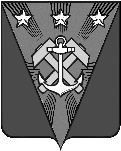 Сахалинская областьАДМИНИСТРАЦИЯ УГЛЕГОРСКОГО ГОРОДСКОГО ОКРУГАПОСТАНОВЛЕНИЕот 05.06.2024 № 510-п/24г. УглегорскО выдаче разрешения на оказание услуг торговли в установленных местахВ соответствии с Федеральным законом от 28.12.2009 № 381-ФЗ «Об основах государственного регулирования торговой деятельности в Российской Федерации», Федеральным законом от 06.10.2003 № 131-ФЗ «Об общих принципах организации местного самоуправления в Российской Федерации», пунктом14 части 1 статьи 6 Устава Углегорского городского округа, постановлением администрации Углегорского городского округа от 02.10.2017 № 877 «Об утверждении административного регламента по предоставлению муниципальной услуги «Выдача разрешений юридическим лицам и индивидуальным предпринимателям на оказание услуг торговли, общественного питания, бытового обслуживания в установленных местах», администрация Углегорского городского округа постановляет:1. Индивидуальному предпринимателю Ефимову Александру Федоровичу (ИНН 650600185070) выдать разрешение на оказание услуг торговли в установленных местах.2. Настоящее постановление разместить на официальном сайте администрации Углегорского городского округа в сети Интернет.3. Контроль исполнения постановления возложить на первого вице-мэра Углегорского городского округа Рамазанова Т.Е.